 Senior assessment task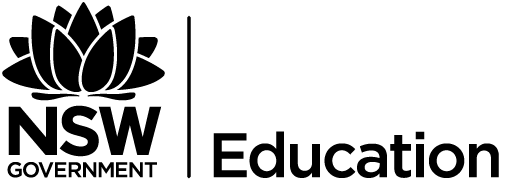 Subject: HSC Stage 6 DramaTopic: Task 4 – Group Performance /IP PresentationTask Nature: Performance Group Piece Submit logbook (GP) IP presentationDate of Task: Tuesday 30th July 2019 Value of TaskGroup – 20%
IP – 10%
TOTAL - 30%Outcomes to be assessed:H 1.3 - Uses knowledge and experience of dramatic and theatrical forms, styles and theories to inform and enhance individual and group devised worksH 1.4 - collaborates effectively to produce a group-devised performanceH 1.5 - demonstrates directorial skillsH 1.6 - records refined group performance work in appropriate formH 1.7 - demonstrates skills in using the elements of productionH 2.1 - demonstrates highly developed performance skillsH 2.2 - values innovation and originality in the group and individual workH2.3 - demonstrates directorial skills for theatre and other mediaH3.2 - analyses, synthesises and organises knowledge, information and opinion in coherent, informed oral and written responsesH3.3 - demonstrates understanding of the actor-audience relationship in various dramatic and theatrical styles and movementsDrama Stage 6 Syllabus © NSW Education Standards Authority (NESA) for and on behalf of the Crown in right of the State of New South Wales, 2009.HSC Drama Stage 6 2019HSC assessment task 4: (GP performance / Log book)Due Date: Tuesday 30th July 2019Group devised performance - (trial) Individual project - (trial) Submission/Performance and RationaleTask group performance - Weighting: 20% performance presentation (logbook submitted)Criteria – Performance (20%)Extensive knowledge and understanding of the dramatic and theatrical forms and the elements of drama, as related directly to group devised worksClarity, flair and originality in effective collaboration to enhance dramatic meaningUnderstanding of the overall impact of the actor-audience relationshipHighly developed performance skills Records and reflects on the rehearsal/creation process/ Organises information effectivelyTask individual project – Display & PerformancesWeighting: 10% performance / logbook and reflection / rationale (Performance before an audience for HSC style feedback)Due Date: Tuesday 30th July 2019TaskYou will be required to submit your personal group log book to your teacher. You will perform your group piece on the evening of Tuesday 31st July at the Year 12 HSC Drama trial and Performance evening. You must have a script with cues for the technical operators.Although this is still a work in progress it is assumed that you will have at least reached the minimum time of 8 minutes by this date, and your piece will be polished. You will be given 8-12 minutes of performance time.